March 5, 2023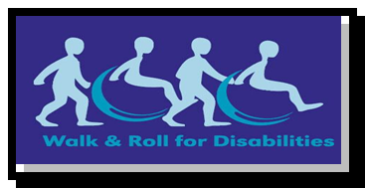 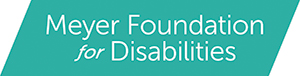 Registration from 9:00 a.m. to 10:15 a.m.Day of Event Registration $40 (no free t-shirt)                                      T-shirts are $15 – supplies will be limited                         MUST MAIL REGISTRATION BY FEBRUARY 10, 2023 IN ORDER TO RECEIVE A FREE T-SHIRT		MAIL TO: Meyer Foundation for Disabilities  985450 NE Medical Center   Omaha, NE  68198-5450Individual Participant or Team Registration FormWalk WaiverI assume all risks associated with participation in this event including to but not limited to:  falls, contact with other participants.  I expressly assume the risk of and accept full responsibility for any and all injuries, including accidents which may occur as a result of my participation in this event.  Having read and understood this waiver and in consideration of your accepting my entry, I for myself and anyone entitled to act on my behalf, waive and release Meyer Foundation for Disabilities and volunteers, and all sponsors, their representatives and successors from all claims or liabilities of any kind resulting from my participation in this event even though that liability may arise out of negligence or carelessness on the part of the persons names in this waiver.                                                                                                                                                             ADDITIONAL TEAM MEMBERS Registration $ Amt. ________	T-Shirt $ Amt._______	Donation $ Amt. __________	Total $ Amt.______________Cash $ Amt.__________		Check $ Amount_______	Check #____________   	NameAddressCity, State, ZipEmail AddressTeam Name /IndividualRegistration- ($40 long sleeve                  $35 short sleeve)NO CHILDREN SIZES AVAILABLE IN LONG SLEEVE.Signature( I have read the Walk Waiver)                  Date SignedAge* Shirt Sizes SHORT SLEEVEAdult ___ SM   ___ MED ___ Large           ___ XL    ___ 2XL   ___ 3XL            ___ 4XL Child (SHORT SLEEVE ONLY)___SM  ___ MED       ____LargeShirt Sizes LONG SLEEVEAdult ___ SM   ___ MED ___ Large           ___ XL    ___ 2XL   ___ 3XL              ___ 4XLName/Email Registration- ($40 long sleeve                  $35 short sleeve)NO CHILDREN SIZES AVAILABLE IN LONG SLEEVE.Signature( I have read the Walk Waiver)  Date Signed Age*Shirt Sizes SHORT SLEEVEAdult ___ SM   ___ Med ___ Large           ___ XL    ___ 2XL   ___ 3XL ___ 4XL Child (SHORT SLEEVE ONLY)___SM  ___ MED       ____LargeShirt Sizes LONG SLEEVEAdult ___ SM   ___ Med ___ Large           ___ XL    ___ 2XL   ___ 3XL    ___ 4XL Name/EmailRegistration- ($40 long sleeve                  $35 short sleeve)NO CHILDREN SIZES AVAILABLE IN LONG SLEEVE.Signature( I have read the Walk Waiver)  Date Signed Age* Shirt Sizes SHORT SLEEVEAdult ___ SM   ___ Med ___ Large           ___ XL    ___ 2XL   ___ 3XL ___ 4XL Child (SHORT SLEEVE ONLY)___SM  ___ MED       ____LargeShirt Sizes LONG SLEEVEAdult ___ SM   ___ Med ___ Large           ___ XL    ___ 2XL   ___ 3XL    ___ 4XLName/EmailRegistration- ($40 long sleeve                  $35 short sleeve)NO CHILDREN SIZES AVAILABLE IN LONG SLEEVE.Signature( I have read the Walk Waiver)  Date SignedAge* Shirt Sizes SHORT SLEEVEAdult ___ SM   __ Med __Large           ___ XL    ___2XL   __3XL __4XLChild (SHORT SLEEVE ONLY)___SM  ___ Med      ____LargeShirt Sizes LONG SLEEVEAdult ___ SM   ___ Med ___ Large           ___ XL    ___ 2XL   ___ 3XL    ___ 4XL